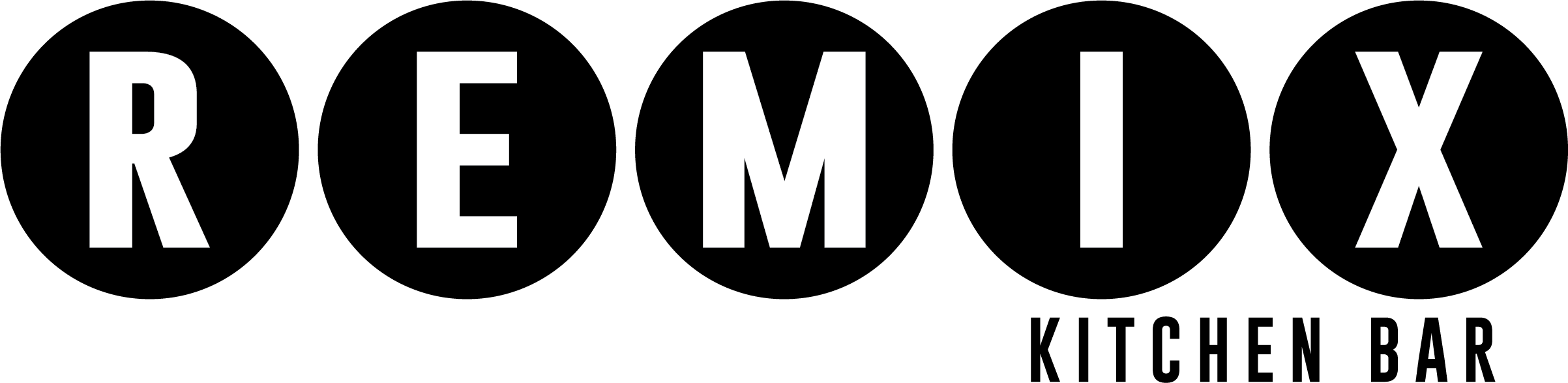 Dine Out Long Beach Lunch MenuFebruary 23th – 29th SnacksAlbacore Tostada - orange pepper, Sriracha mayo, Japanese dressing, cilantro, avocadoSeasonal SaladSeasonal Vegan SoupChicken Liver Toast – shallot marmaladePlatesHouse Made Agnolotti – herb ricotta filling, butternut squash, sage, brussel petals, parmesan     Pork Cheek Adobo – garlic fried rice, chimichurri, crispy shallots   Faroese Salmon – seasonal preparationHanger Steak – porcini peppercorn rub, roasted mushrooms, truffle potato puree, watercress   (add 10)DessertSorbetorTropical Verrine3 course prix fixe restaurant week menu 20 (select one item in each section)Menu is subject to change.Consuming raw or undercooked meats, poultry, seafood, shellfish, eggs or unpasteurized milk may increase your risk of foodborne illness..Dine Out Long Beach Dinner MenuFebruary 24th – 29th First CourseAlbacore Tostada - orange pepper, Sriracha mayo, Japanese dressing, cilantro, avocadoSeasonal SaladSeasonal Vegan SoupChicken Liver Toast – shallot marmaladeHouse Soft Egg Raviolo – guanciale, parmesan, brown butter     Pork Cheek Adobo – garlic fried rice, chimichurri, crispyMain CouseHouse Made Agnolotti – herb ricotta filling, butternut squash, sage, brussel petals, parmesan     Romesco Rubbed Chicken – smoked chick peas, roasted vegetables, chicken jus   Duck Breast – red wine poached pear, warm spices, polentaFaroese Salmon – yogurt marinade, curried lentil puree, grilled vegetable, gremolataHanger Steak – porcini peppercorn rub, roasted mushrooms, truffle potato puree, watercress   (add 10)DessertSorbetorTropical Verrine3 course prix fixe restaurant week menu 40  (select one item in each section)Menu is subject to change.Consuming raw or undercooked meats, poultry, seafood, shellfish, eggs or unpasteurized milk may increase your risk of foodborne illness.